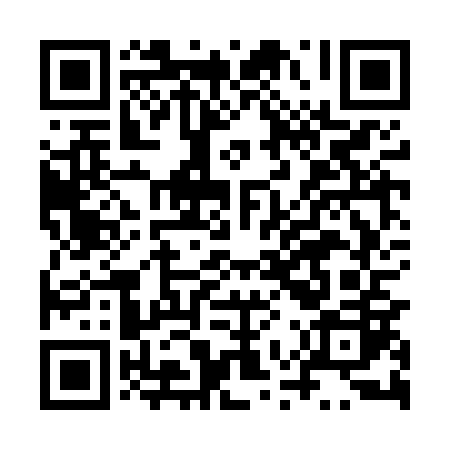 Ramadan times for Banachowizna, PolandMon 11 Mar 2024 - Wed 10 Apr 2024High Latitude Method: Angle Based RulePrayer Calculation Method: Muslim World LeagueAsar Calculation Method: HanafiPrayer times provided by https://www.salahtimes.comDateDayFajrSuhurSunriseDhuhrAsrIftarMaghribIsha11Mon4:034:035:5711:443:365:325:327:2012Tue4:014:015:5511:443:375:345:347:2213Wed3:583:585:5311:443:395:365:367:2414Thu3:563:565:5011:443:405:385:387:2515Fri3:533:535:4811:433:425:405:407:2716Sat3:513:515:4611:433:435:415:417:2917Sun3:483:485:4311:433:455:435:437:3118Mon3:463:465:4111:423:465:455:457:3319Tue3:433:435:3911:423:475:475:477:3520Wed3:403:405:3611:423:495:485:487:3821Thu3:383:385:3411:423:505:505:507:4022Fri3:353:355:3211:413:525:525:527:4223Sat3:323:325:2911:413:535:545:547:4424Sun3:293:295:2711:413:545:555:557:4625Mon3:273:275:2511:403:565:575:577:4826Tue3:243:245:2211:403:575:595:597:5027Wed3:213:215:2011:403:586:016:017:5228Thu3:183:185:1811:394:006:026:027:5429Fri3:153:155:1511:394:016:046:047:5730Sat3:123:125:1311:394:026:066:067:5931Sun4:104:106:1112:395:047:087:089:011Mon4:074:076:0812:385:057:097:099:032Tue4:044:046:0612:385:067:117:119:063Wed4:014:016:0412:385:077:137:139:084Thu3:583:586:0112:375:097:147:149:105Fri3:553:555:5912:375:107:167:169:136Sat3:523:525:5712:375:117:187:189:157Sun3:493:495:5412:375:127:207:209:178Mon3:463:465:5212:365:147:217:219:209Tue3:423:425:5012:365:157:237:239:2210Wed3:393:395:4712:365:167:257:259:25